Керівник курсуАнотація курсуОдержання знань про нормативно-правові документи з питань контролю якості та безпеки в умовах виробництва; вміти попереджувати потрапляння шкідливих речовин у харчові продукти; здійснювати контроль санітарного стану в конкретних умовах виробництва; давати висновок про безпеку харчових продуктів; проводити гігієнічний аналіз основних технологічних процесів виробництва харчових продуктів та розробляти і запроваджувати систему НАССР.Структура курсуЛітературні джерела 1. Булдаков А.С. Пищевые добавки. /А.С. Булдаков /Справочник. 2-е изд. Перераб. и доп.- М.: ДеЛи принт, 2001.- 436 с.2. Голубев В.Н. Пищевые и биологические активные добавки / Голубев В.Н., Чичева-Филатова Л.В., Шленская Т.В. . – М.: АСАДЕМА, 2003. – 200 с.3. Димань Т.М. Екотрофологія. Основи екологічно безпечного харчування /Т.М. Димань, М.М. Барановський, Г.О. Білявський та ін. / Навчальний посібник / За ред. Т.М. Димань.- К.: Лібра, 2006.- 304 с.4. Запольський А.К. Основи екології: Підручник / А.К. Запольський, А.І. Салюк / За ред. К.М. Ситника.- К.: Вища шк., 2001.- 358 с. 5. Царенко О.М. Основи фізіології, гігієни та безпеки харчування: Навч. посіб.: у 2 частинах. Частина 2. Основи гігієни та безпеки харчування / О.М. Царенко, М.І. Машкін, Л.Ф. Павлоцька та ін./ – Суми: ВТД «Університетська книга», 2004. – 278 с.6. Черевко О.І. Методи контролю якості харчової продукції / О.І. Черевко, А.Н. Крайнюк, Л.Р. Димитрієвич /: - Харків: ХДУХТ, 2005.-230 с.7. Про захист прав споживачів: Закон України від 12 травня 1991 року // Відомості ВРУ. - 1991. - №30. - Ст.3798. Про якість та безпеку харчових продуктів і продовольчої сировини: Закон України від 23 грудня 1997 року // Відомості ВРУ. - 1998. - №19. - Ст.989. Про вилучення з обігу, переробку і утилізацію, знищення або подальше використання неякісної та небезпечної продукції: Закон України від 14 січня 2000 року // Відомості ВРУ. - 2000. - №12. - Ст. 95.10. Про затвердження порядку проведення експертизи щодо внесення харчових продуктів до категорії спеціальних та експертизи спеціальних харчових продуктів для потреб державної реєстрації. Наказ МОЗ України № 2 від 29.11.2004 р.Політика оцінюванняПолітика щодо дедлайнів та перескладання: Роботи, які здаються із порушенням термінів без поважних причин, оцінюються на нижчу оцінку (-20 балів).   Політика щодо академічної доброчесності: Усі письмові роботи перевіряються на наявність плагіату і допускаються до захисту із коректними текстовими запозиченнями не більше 20%. Списування під час контрольних робіт та заліку заборонені (в т.ч. із використанням мобільних девайсів).Політика щодо відвідування: Відвідування занять є обов’язковим компонентом оцінювання, за яке нараховуються бали. За об’єктивних причин (наприклад, хвороба, міжнародне стажування) навчання може відбуватись в он-лайн формі за погодженням із керівником курсу. Оцінювання Остаточна оцінка за курс розраховується наступним чином:Шкала оцінювання студентів:Силабус курсуКОНТРОЛЬ ЯКОСТІ ТА БЕЗПЕКИ ПРОДУКЦІЇ ГАЛУЗІСтупінь вищої освіти бакалаврОсвітня програма Харчові технологіїНазва кафедри тваринництва та харчових технологійРік навчання: 3. Семестр: 6Кількість кредитів: 3.  Мова викладання: державна Посилання на дистанційний курс http://moodle2.snu.edu.ua/course/view.php?id=5699МОГУТОВА Валентина Федорівнакандидат сільськогосподарських наук, доцент, доцент кафедри тваринництва та харчових технологійКонтактна інформаціяv.mohutova@snu.edu.ua +380666031082Години(лек. / лаборат.)ТемаРезультати навчанняЗавдання2/2Тема 1. Контроль якості та безпеки, критерії гігієнічної оцінки виробництва харчових продуктівЛабораторна робота 1. Визначення критерії гігієнічної оцінки виробництва харчових продуктівПРН10. Впроваджувати системи управління якістю та безпечністю харчових продуктів.Тести/питання/виконання завдань2/4Тема 2. Класифікація шкідливих небезпечних речовинЛабораторна робота 2. Небезпеки, пов’язані із забрудненням харчових продуктів ксенобіотиками. Контроль за вмістом у харчових продуктах чужорідних речовинЛабораторна робота 3. Визначення вмісту нітратів в харчових продуктах та продовольчій сировиніПРН11. Визначати відповідність показників якості сировини, напівфабрикатів та готової продукції нормативним вимогам за допомогою сучасних методів аналізу (або контролю).Тести/питання/виконання завдань2/4Тема 3. Контроль якості та безпеки, критерії визначення фальсифікованих харчових продуктівЛабораторна робота 4. Радіаційне забруднення і радіаційна обробка продуктів харчуванняПРН11. Визначати відповідність показників якості сировини, напівфабрикатів та готової продукції нормативним вимогам за допомогою сучасних методів аналізу (або контролю).Тести/питання/виконання завдань4/2Тема 4. Контроль якості та безпеки, критерії гігієнічної оцінки виробництва харчових продуктівЛабораторна робота 5. Визначення залишкових кількостей антибіотиків у харчових продуктахПРН11. Визначати відповідність показників якості сировини, напівфабрикатів та готової продукції нормативним вимогам за допомогою сучасних методів аналізу (або контролю).Тести/питання/виконання завдань2/2Тема 5. Контроль якості та безпеки при виробництві та реалізації м’ясопродуктів, рибопродуктівЛабораторна робота 6. Гігієнічні принципи використання харчових добавокПРН11. Визначати відповідність показників якості сировини, напівфабрикатів та готової продукції нормативним вимогам за допомогою сучасних методів аналізу (або контролю).Тести/питання/виконання завдань2/2Тема 6. Контроль якості та безпеки при виробництві та реалізації молокопродуктів, продукції птахівництваЛабораторна робота 7. Система управління ризиками НАССР на підприємствах харчової промисловостіПРН11. Визначати відповідність показників якості сировини, напівфабрикатів та готової продукції нормативним вимогам за допомогою сучасних методів аналізу (або контролю).Тести/питання/виконання завдань4/2Тема 7. Контроль якості та безпеки при виробництві та реалізації продукції рослинного походженняЛабораторна робота 8. Вивчення основних принципів впровадження системи НАССРПРН11. Визначати відповідність показників якості сировини, напівфабрикатів та готової продукції нормативним вимогам за допомогою сучасних методів аналізу (або контролю).Тести/питання/виконання завданьВиди оцінювання% від остаточної оцінкиОпитування під час занять – усно 40Теми 1-7 – обговорення тем, відповіді на запитання20Залік (теми 1-7) – тести40Оцінка вбалахОцінка за університетською диференційованою шкалоюОцінка зауніверситетськоюнедиференційованоюшкалоюОцінка за шкалою ECTSОцінка за шкалою ECTSОцінка вбалахОцінка за університетською диференційованою шкалоюОцінка зауніверситетськоюнедиференційованоюшкалоюОцінкаПояснення90-100ВідміннозарахованоАВідмінно (відмінне виконання лише з незначною кількістю помилок)82-89ДобрезарахованоВДуже добре (вище середнього рівня з кількома помилками)74-81ДобрезарахованоСДобре (в цілому правильне виконання з певною кількістю суттєвих помилок)64-73ЗадовільнозарахованоDЗадовільно (непогано, але зі значною кількістю недоліків)60-63ЗадовільнозарахованоЕДостатньо (виконання задовольняє мінімальним критеріям)35-59НезадовільнонезарахованоFXНезадовільно (з можливістю повторного складання)1-34НезадовільнонезарахованоFНезадовільно (з обов'язковим повторним курсом)«не з’явився»«не з’явився»1. Запис здійснюється у разі відсутності здобувача на заліку1. Запис здійснюється у разі відсутності здобувача на заліку1. Запис здійснюється у разі відсутності здобувача на заліку«усунений»«усунений»2. Запис здійснюється у разі порушення здобувачем встановлених правил внутрішнього розпорядку або морально-етичних норм поведінки на заліку2. Запис здійснюється у разі порушення здобувачем встановлених правил внутрішнього розпорядку або морально-етичних норм поведінки на заліку2. Запис здійснюється у разі порушення здобувачем встановлених правил внутрішнього розпорядку або морально-етичних норм поведінки на заліку«не допущений»«не допущений»3. Запис здійснюється у разі відсутності залікової книжки у здобувача під час семестрового контролю3. Запис здійснюється у разі відсутності залікової книжки у здобувача під час семестрового контролю3. Запис здійснюється у разі відсутності залікової книжки у здобувача під час семестрового контролю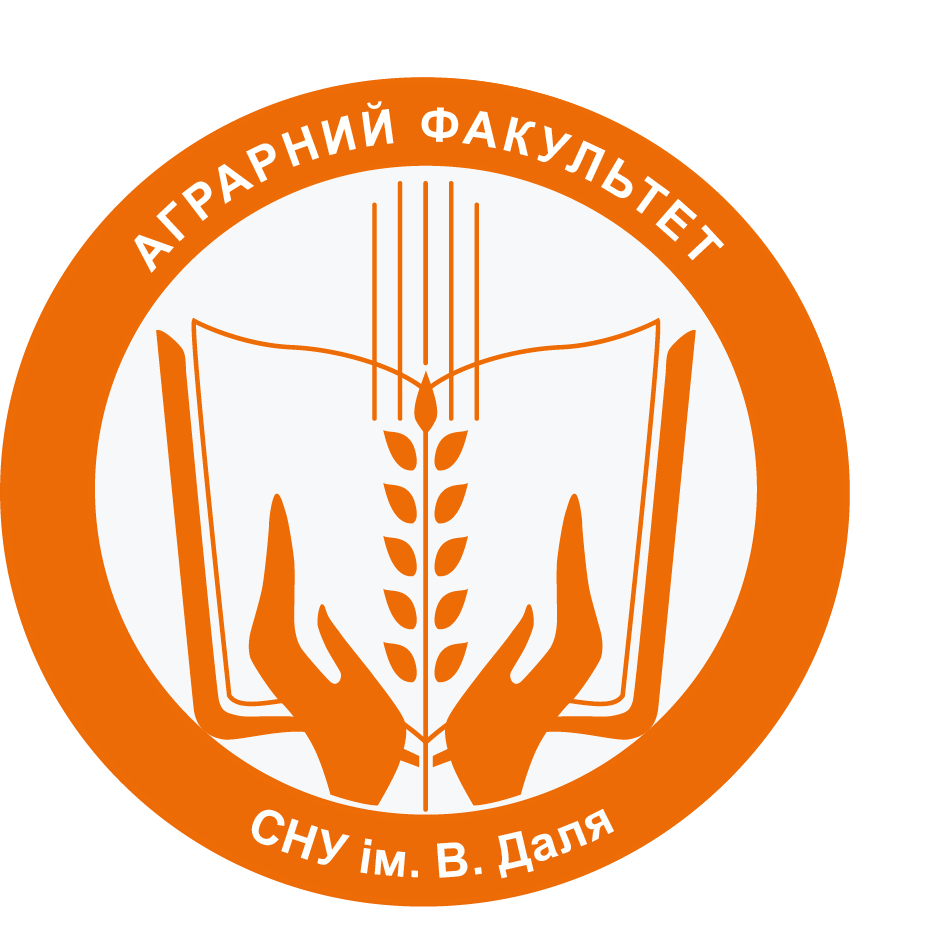 